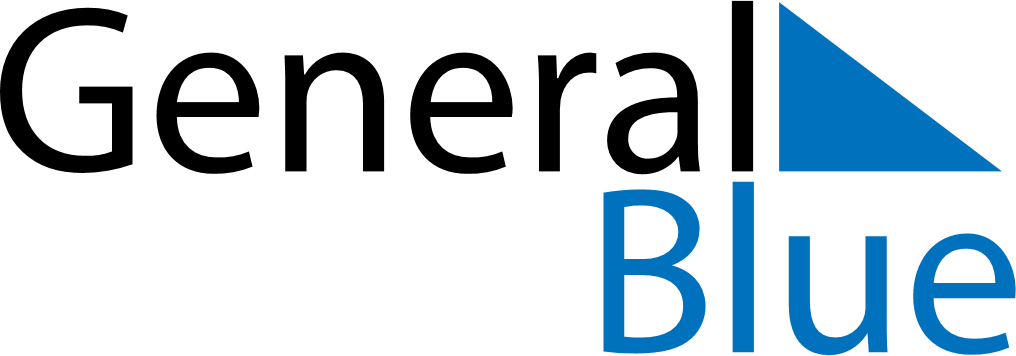 March 2028March 2028March 2028AngolaAngolaMONTUEWEDTHUFRISATSUN123456789101112International Woman’s Day13141516171819202122232425262728293031